Инна            САВЕЛЬЕВА                          Д О Ж Д Ь   И З   З В Е З Д               25.5.2013	ДОРОГА  В  НОВЫЙ  ХРАМ  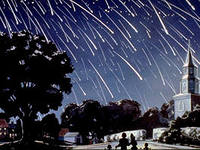 Дождь из падавших звезд — стеной!Побежать бы за ним, да вспять.Сколько вспыхнуло их над тобой,ну, а ты не сумел взять.В середине пути встали стоишь столбом верстовым.Мимо катит живой валустремленных к мирам иным.Ах, как скучно тут, где ты сам!Где-то жизнь и мечты кипят, что сбылись у кого-то  там,а тревожат ТЕБЯ и манят.Кто меня бы задел, пусть!И увлек за своим колесом,чем смотреть на пройдённый путьда стоять верстовым столбом.Впереди еще много лет,впереди еще много сил!Поменяю я свой цвет,разогрею я свой пыл!А служили мои дровабожьим искрам чужим и делам.Разыщу новый путь сперва,а потом — прямо в новый храм!                                      МАЙ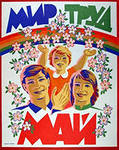 Май такой веселый месяц!Вдохновляет нас, писак!И на лишний день он весит,
                    И с погодой кавардак.То жара, пот катит градом,То промерзнешь на пути,То гроза засыплет  градомИли вьюга налетит.В поздний срок весенней фазыРасцветает все подряд,Потому что месяц названПо сестричке из Плеяд.Расцвела сестрица  Майя,Зевс красотку оценилИ, ее употребляя,С ней Гермеса народил."Красной горки" древний праздникВ мае любит молодежьИ,  влекомая соблазном,В брак стремится, хошь не хошь.Говорят, что вместе будет Пара маяться всегда,В мае отпускные людиЗаполняют поезда.В мае праздничные датыУтомляют  весь народ:То народ мычит, поддатый,То навоз весь день гребет.В общем, пьем, но сеем, пашем,Предвкушая урожай!Нет в году сезона крашеЧем победный месяц май!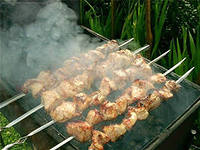           ЛЮБЛЮ  ГРОЗУ                                                                                                                        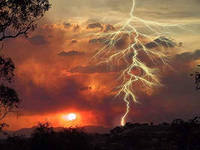 Люблю грозу в начале мая,Поскольку в небе голубом,Совсем без дождика играя,Грохочет бесполезный гром.Люблю грозу в конце июня:На службе дел невпроворот,Пока блескучая шалуньяМой поливает огород.Люблю грозу в конце июля,Поскольку в отпуск ухожу,И в летнем находясь загуле,Его далече провожу.В начале августа, в конце ли,Мне все равно, когда гроза:Я знаю, что могу быть цельюИ жмурю в ужасе глаза.		     Зато потом над головоюВисит какая-то фигняИ семицветной красотою Врачует нервы у меня.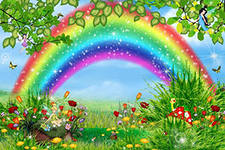 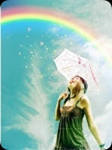        СВЕРКАЛА  МОЛНИЯ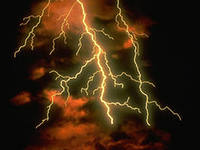 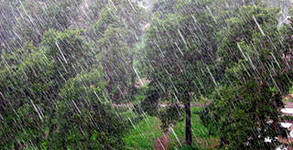 Сверкнула молния Brillante,Зашли под крышу мы Andante,За громом дождь Glissando с крыши,Его мы очень Forte слышим.Бежим Vivace на террасу,Чтоб переждать там четверть часа.А там мы, света не включая, Попьем Legato чашку чая.Дождемся, как DiminuendoЗакончится грозы Crescendo,Наступит Coda,  и от сердцаМы о грозе напишем Scherzo!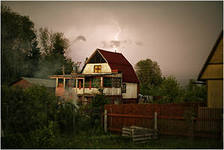 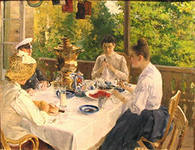 Л О Г И Ч Е С К И Е            СВЯЗИ«Да будет свет!» - сказал  и солнце Бог создал.Земля зависит от него, как низкий раб.Из солнца прет протуберанцев буйный вал,На нем находится погодный наш генштаб.То обогреет у Земли ее бочок,          То отвернется, будто сладкого лишит,          То завернет столбом торнадо, как волчок,          То слезным таянием айсберги крушит.          В сопровожденьи мокрых северных ветров          Циклон над нами подозрительно повис,          Давленье падает, как камень, до низов,          И на барометре кренится стрелка вниз. Погода портится июлю вопреки,Из тучи льет от перепада тех высот.А бабу Нюру из деревни ВасюкиС обеда плющит, и она на всех орет!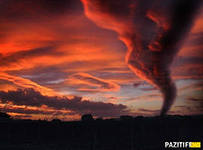 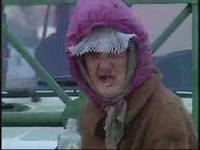                             МОЛИТВА  БОГУО, Боже, помолиться что ли мне?Ну, помоги мне что ли один раз!Сейчас с тобою мы наедине,Я все тебе скажу про унитаз.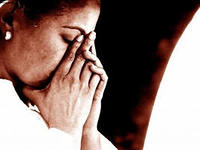 Он так журчит - все уши прожужжал,Там  Ниагара, в ржавчине весь блок!Где деньги взять на новый пьедестал,Который бы работал, а не тёк?Под ванной протекают вниз полы.Ты помоги, а то меня убьют!Внизу соседи на меня так злы,Что мне башку, наверно, оторвут!А на балконе тоже черт те что!На голову мне сыплется бетон.Придумай что-нибудь скорей, а тоТого гляди и душу выбьет вон!Ну, что еще, мой милый, добрый Бог?Пожалуй, подсоби еще с плитой:Перекосило вентиль, так он плох,Что дом взлетит, как шарик надувной!На рамы из пластмассы денег нет!А старые в щелях, такой сквозняк,И если не улучшишь мне бюджет,Поможет нам увидеться дубняк.Нет,  Богу с этим вряд ли совладать,Тут нужен специальный человек.Пожалуй, надо это записатьИ сдать как заявленье в местный  ЖЭК.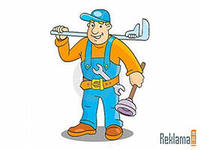 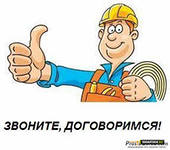 АНГЕЛ-ХРАНИТЕЛЬДавно уже завяли грудиИ помидоры на щеках,И воевать никто не будетЗа интерес в ее глазах.И ангел, что над ней летает,Сменил программу важных дел.Досель, романы заплетая,Он за любовь ее радел.Теперь в  хранителе пернатомХозяйственный азарт горит:В ЕИРЦ воюет с бюрократомИ за диетою следит.Напоминает незаметно,Что надо выпить корвалол,Следит в масштабе всепланетном,
    Чтоб в огороде град не шел.Отводит кран с водою в ванне,Чтоб не залил ее сосед,Знакомых тащит на аркане,Чтоб позвонили раз в сто лет.И хоть работает он споро,Но на щеках от этих делЗавяли тоже помидорыИ даже локон поседел.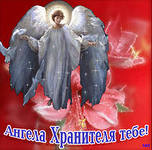 МАЙЯ  И  ДРУГИЕМайя, Лия, Зоя, Рая -ласковые имена.Будто бы журчит, играяродниковая волна.Майя, Лия, Рая, Зоя -пожелаем для дивчин,чтобы не был отбояот достойнейших мужчин. Майя, Рая, Зоя, Лия -Имя ваше - счастья флаг!Мы еще забыли Вию -Артмане мы звали так.Рая, Зоя, Лия, Майя -лично буду ворожить,чтоб никто на вас не лаял и не портил вашу жизнь!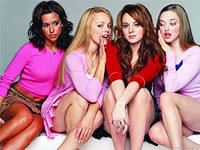 